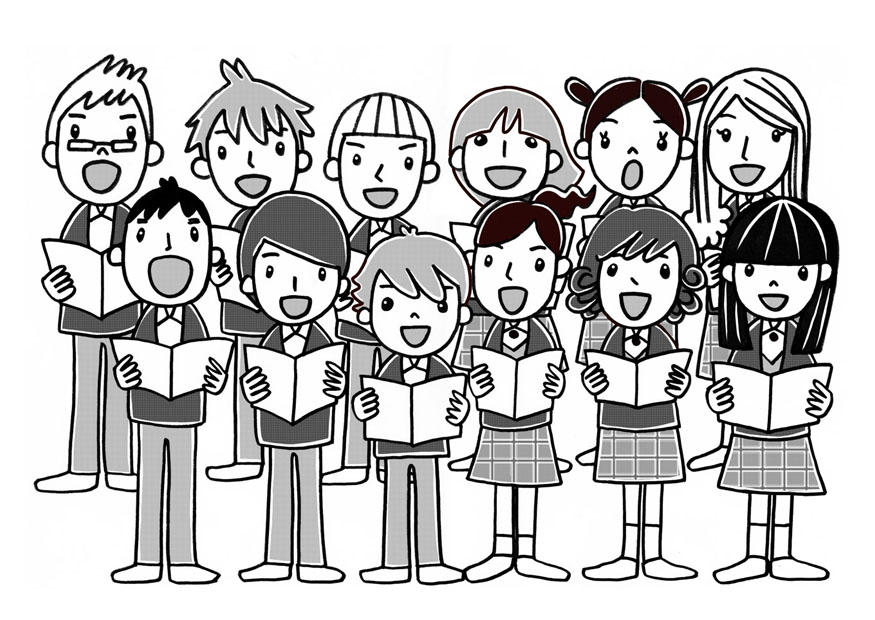 juinJUINjuin